Australian Capital TerritoryNature Conservation (Closed Reserves—Total Fire Ban) Declaration 2019 (No 1)Notifiable instrument NI2019–22made under the  Nature Conservation Act 2014, s 259 (Conservator may close reserve)1	Name of instrumentThis instrument is the Nature Conservation (Closed Reserves—Total Fire Ban) Declaration 2019 (No 1).2	CommencementThis instrument commences on the day it is signed. Note:	Section 259 (5) of the Nature Conservation Act 2014 provides that a closed reserve declaration may commence on a day or at a time earlier than its notification date.3	DeclarationI declare public access to the reserves specified in column 2 of schedule 1 is prohibited during the period specified in the corresponding entry in column 3 of schedule 1.4	Expiry	This instrument expires on 16 January 2019.Scott FarquharDelegate of the Conservator of Flora and Fauna15 January 2019Schedule 1	Closed reserves(see s 3)Schedule 2	Tidbinbilla Nature Reserve(see sch 1 item 1)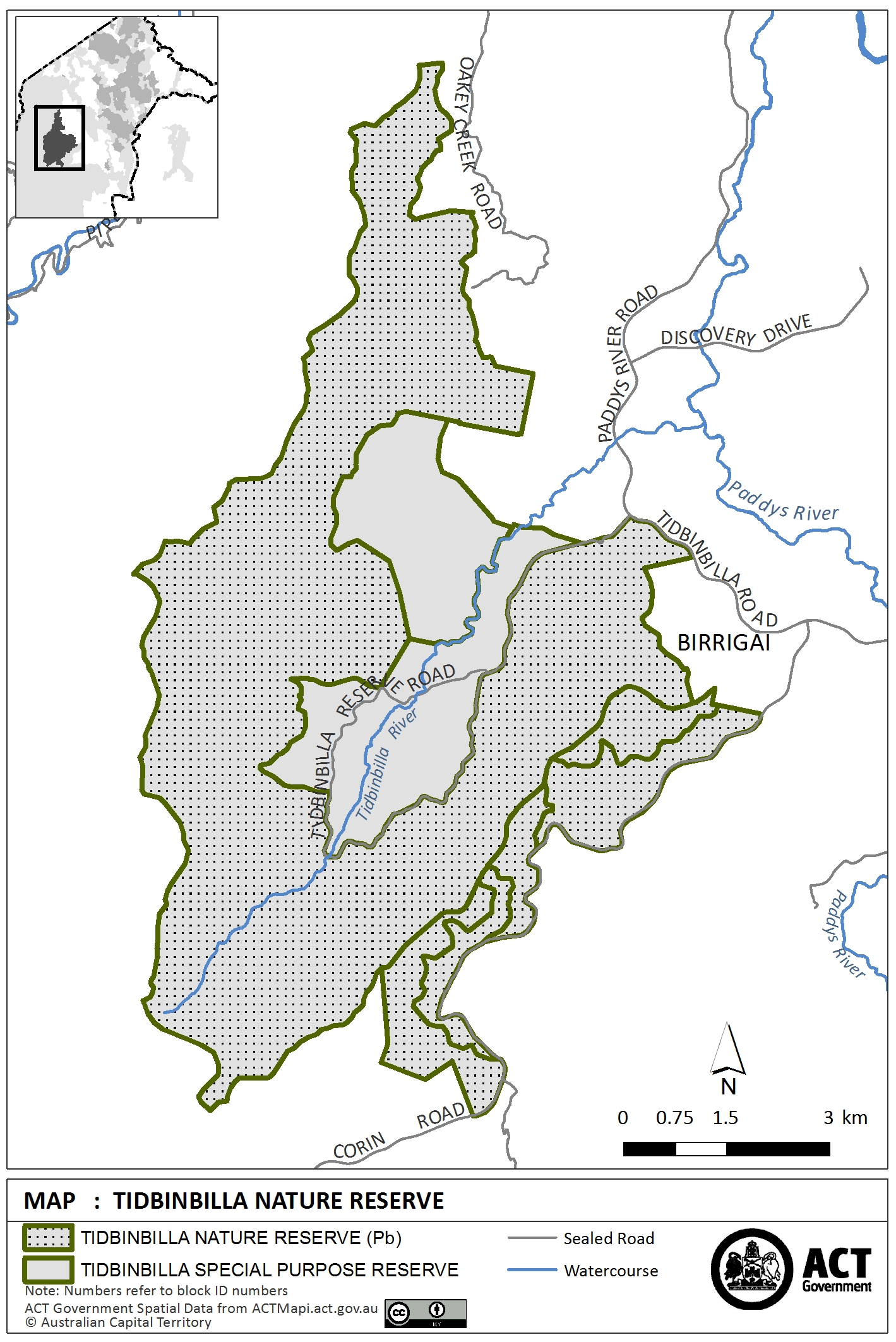 Schedule 3	Lower Molonglo River Corridor(see sch 1 item 2)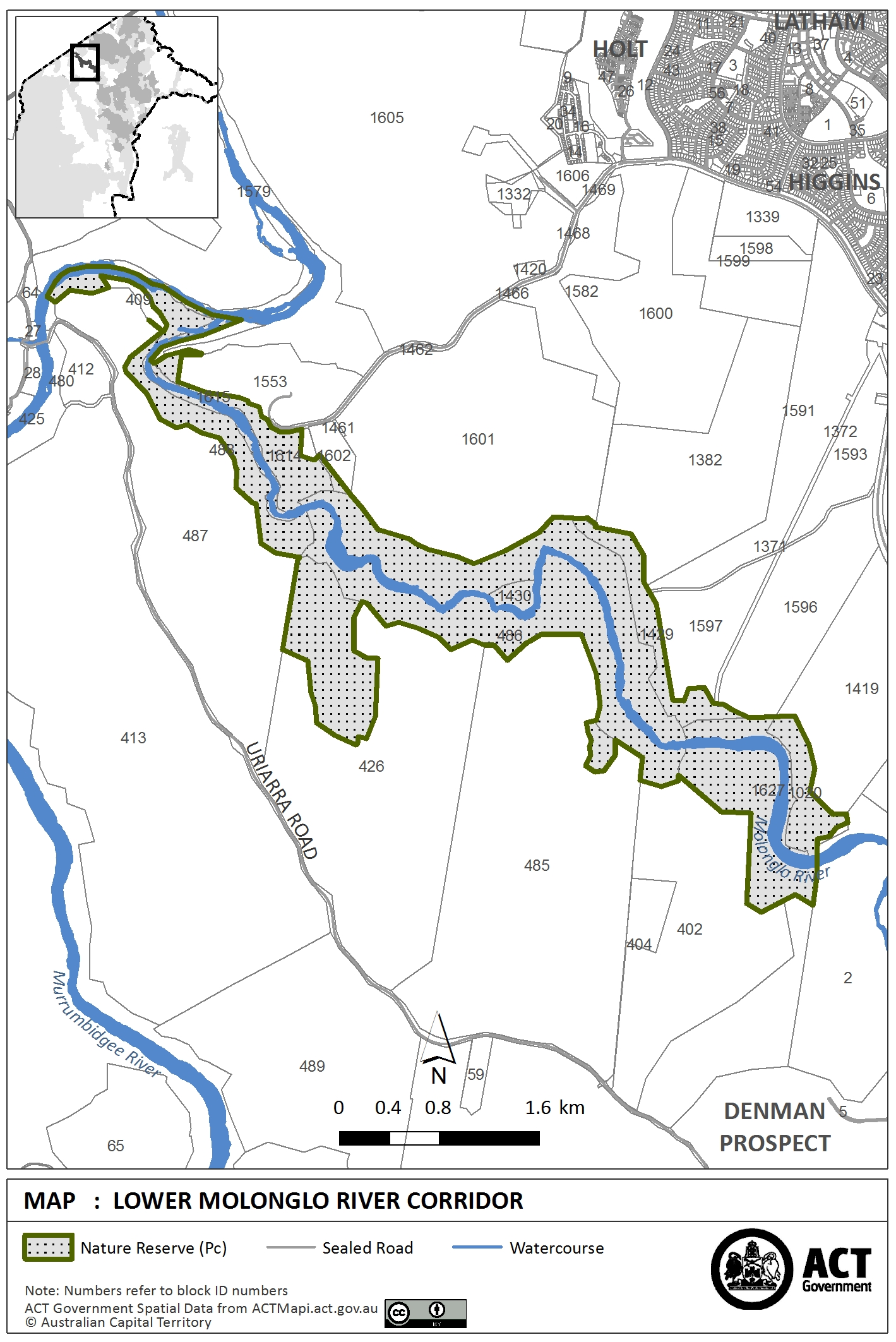 Schedule 4	Molonglo Gorge Nature Reserve(see sch 1 item 3)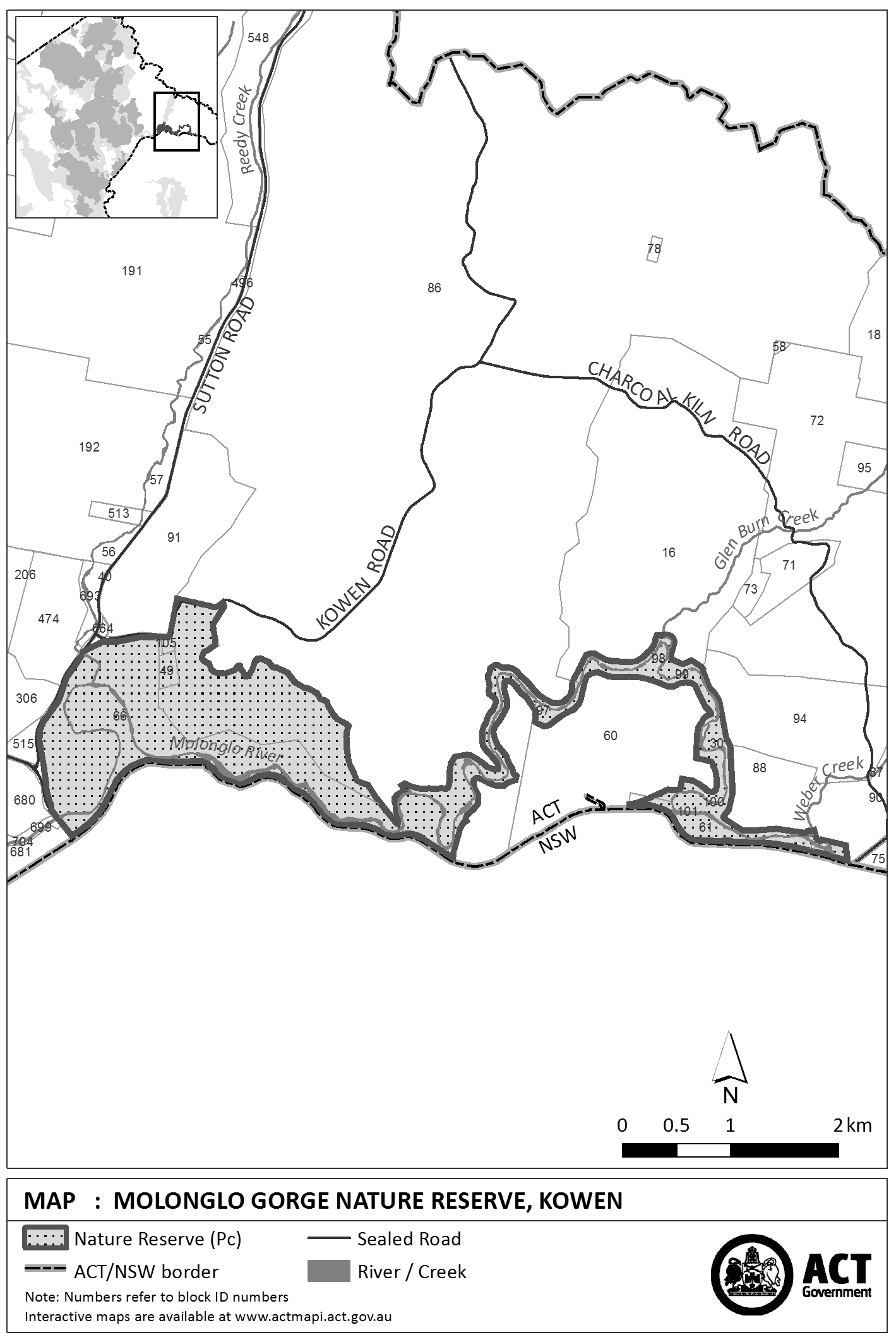 Schedule 5	Mulligans Flat Woodland Sanctuary (see sch 1 item 4)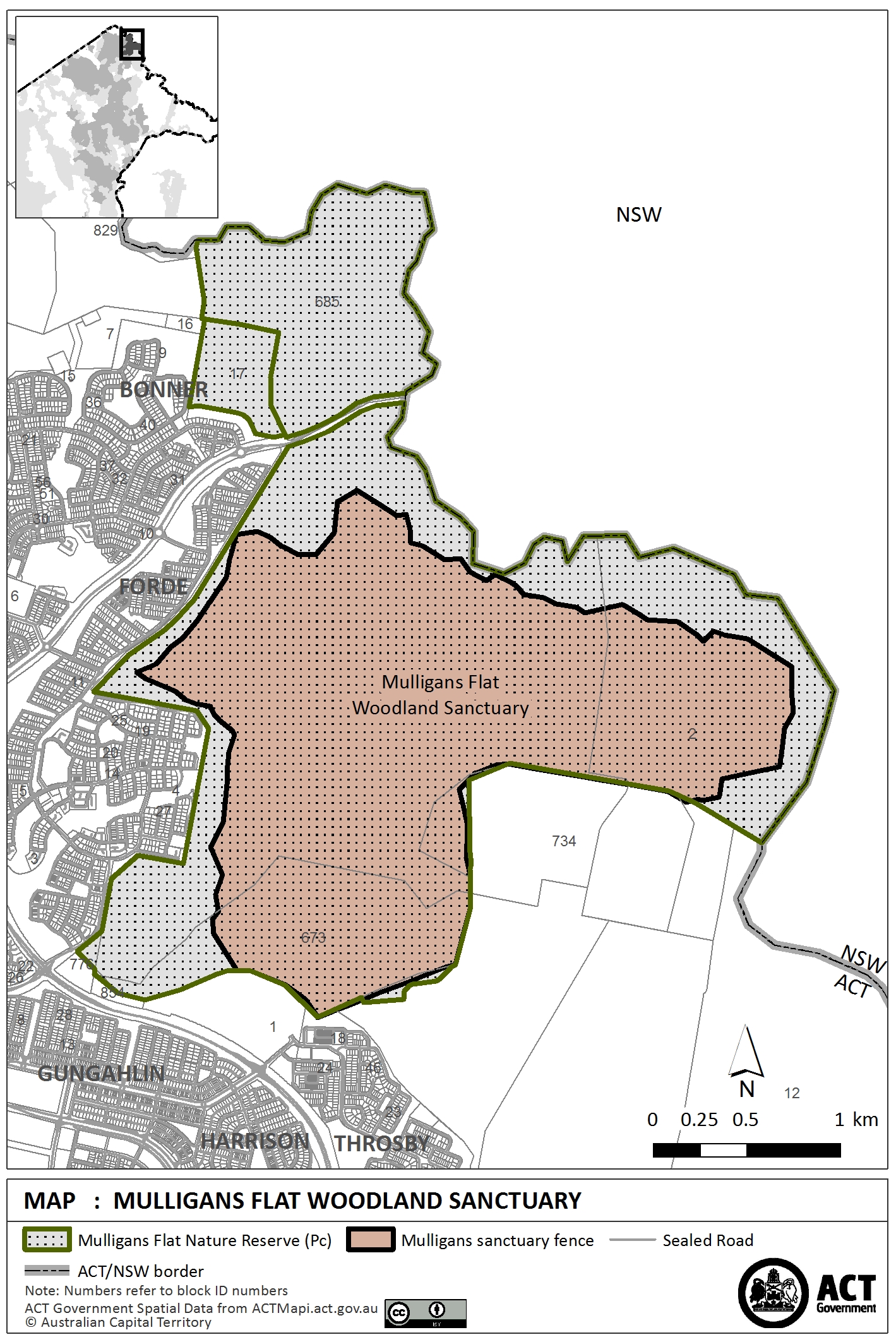 column1itemcolumn 2reservecolumn 3times when public access is prohibited1The area identified in schedule 2 known as Tidbinbilla Nature Reserve15 January 20192The area identified in schedule 3 known as Lower Molonglo River Corridor15 January 20193The area identified in schedule 4 known as Molonglo Gorge Nature Reserve15 January 20194The area identified in schedule 5 known as Mulligans Flat Woodland Sanctuary15 January 2019